Career Objective:To seek a challenging position in a multinational organization which will provide me with the opportunity to contribute creatively and positively towards the organizational objectives.Personal Profile:Date of Birth		: September 07, 1989Nationality 	 	: IndianMarital Status 	            : SingleAcademic Credentials and Trainings:B.E.  Electrical, from Babasaheb Ambedkar Marathwada University, Aurangabad, India.Diploma In Computer Technology , from Maharashtra Board , India.Secondary School Certificate, from Maharashtra State  Board, India Certificate of Training In Electrical Designing and DraftingCertificate of Training In Building Managemet Systems (BMS) B.E Project- Smart Grid Utility Isolation.Diploma Project-   IP Tracker.Trakhees Accreditation Program- Industrial operation Safety RegulationValpas Safety Services- First AiderWorking Experience:Emirates Industrial Gases Company,U.A.E  , March- 2014- Present.        Work Profile as   Lab Testing & QC Controller.Assessing the product specifications and testing them with customer requirements.Setting objectives for quality assurance compliance for achieving the targets.Planning & implementing performance improvement and quality assurance programsEnsuring product compliance with legal and quality standardsGuiding production staff about the quality measuresUnderstanding, assessing, and performing the tests and procedures, and investigating the product modifications using multiple Analysers and Gas Chromatography.Issuing  Certificate  Of  Analysis.Determining quality related training requirements.Ensuring a safe and healthy work environmentPreparing administration and technical systems reports.Preparing report about the progress and requirements to the management.Satyam (Fab) Pvt Ltd, Govindpura, Bhopal, M.P     Position : InternshipWork as an trainee engineer in manufacturing power transformers unit.Worked in Winding Section which includes Lv,Hv,Tap.Worked in Core Section which includes placing of Core to form FrameWorked in Assembly Section which includes placing windings and core all together. Worked in Oil filtrationHaving knowledge in Vacuum Drying Plant,which is used for soaking moisture present in the Coils.Electrical – Skills & Knowledge:Preparation of BOQ / BOMPreparation of Shop Drawings-Lighting layout,Power layoutLoad Scheduling- SMDB, MDBMCC Panel-MCC Load SchedulingShort Circuit CalculationsCable Tray and its LayoutDIALUX Software 4.11Site Installation.Languages Known:English,Arabic,Hindi.Personal Strengths:Strong determination to succeedQuick learner and hardworking Work independently and as part of a teamFlexible and adapt quickly to new working environments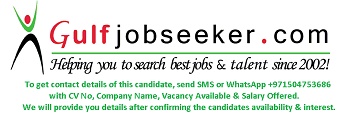     Gulfjobseeker.com CV No: 1518936